melléklet az 1/2018. (II. 19.) önkormányzati rendelethez Folyás község településkép szempontjából meghatározó területeinek lehatárolása: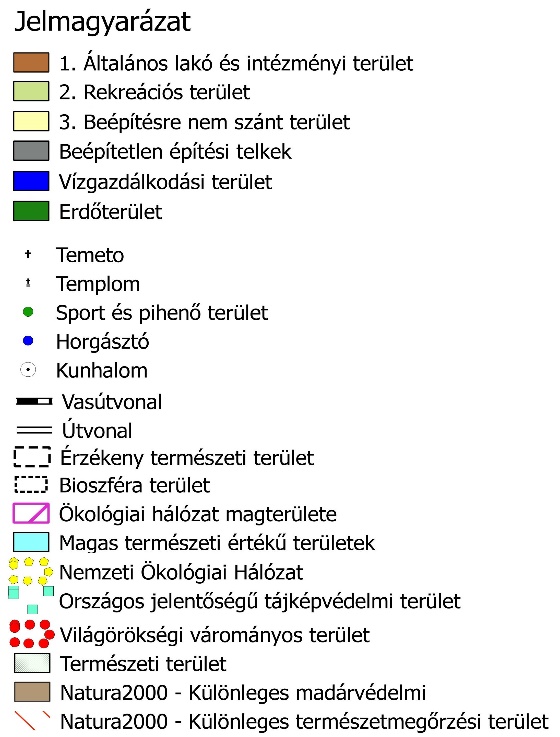 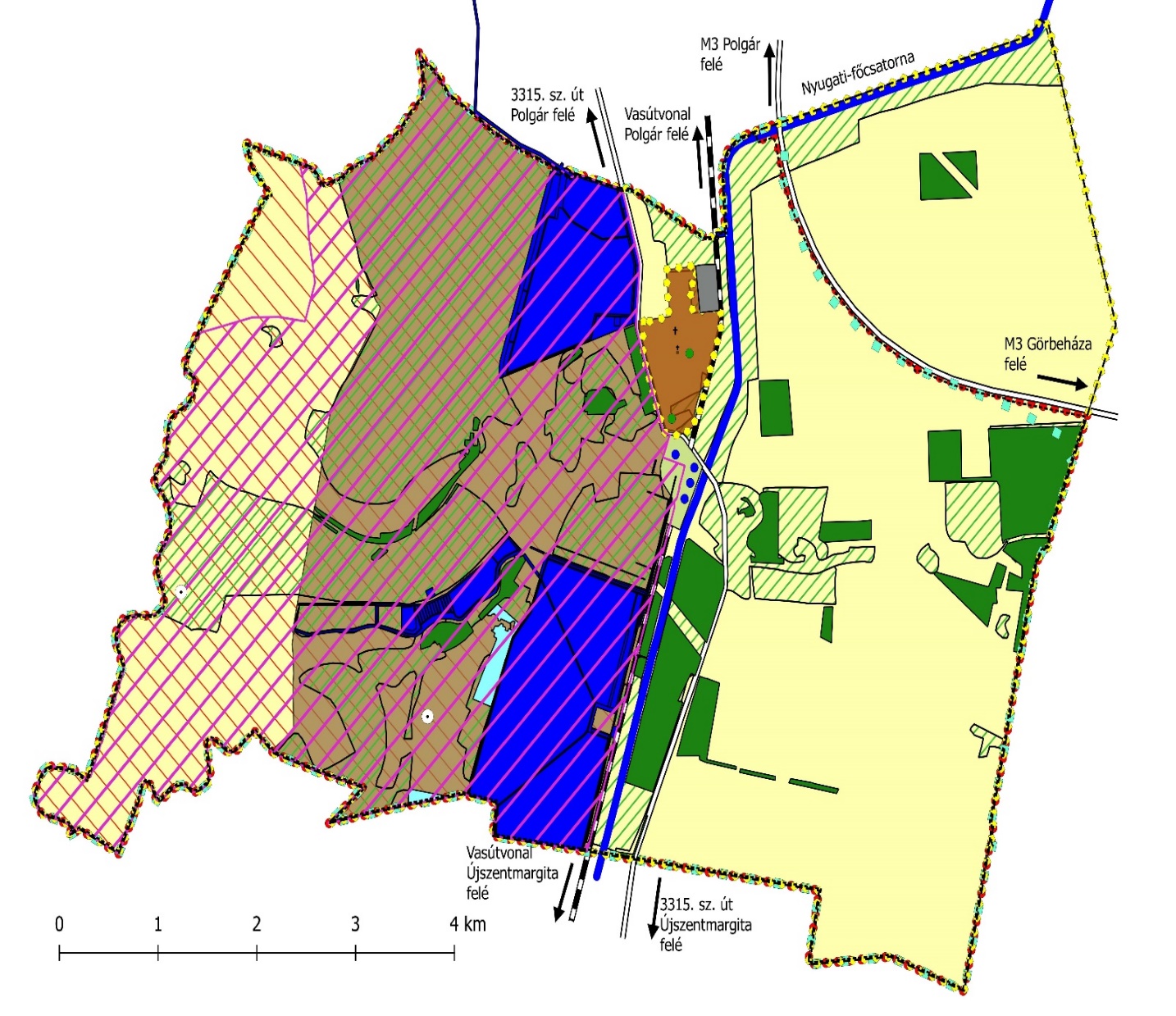 